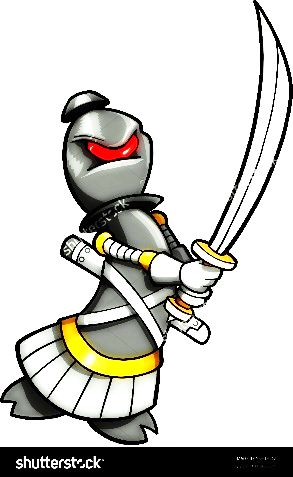 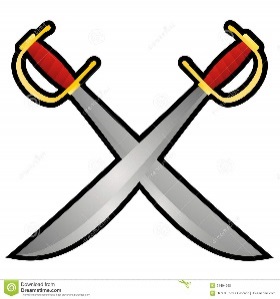 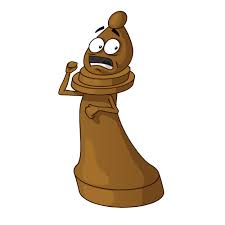 256731892315473